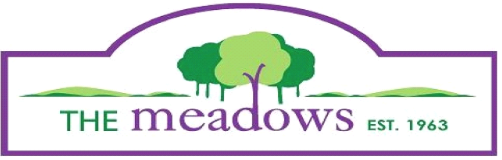 Hello, Neighbors!  It’s the time of year for the annual Meadows Neighborhood Association voluntary dues drive.  The suggested dues amount per household is $50 per year.  (But we will accept any amount you are comfortable giving).   Where does the money go?  Funds are used to pay for the annual budget items, which average $4,200 per year and include:$1,800 for Median Appearance at Boedecker/Walnut Hill –including irrigation.$1,500 for Spring and Fall block parties.$800 for Median Maintenance – including landscapemaintenance and cleanup twice monthly$400 for Clerical Expenses –                                                                                                                                                                                                                                                                                                                                                                                                                                                                                                                                                                                                                                                                                                                                                                                                                                                                                                                                                                                                                                                                                                                                                                                                                                                                                                                                                                                                                                                                                                                                                                                                                                                                                                                                                                                                                                                                                                                                                                                                                                                                                                                                                                                                                                                                                                                                                                                                                                                                                                                                                                                                                                                                                                                                                                                                                                                                                                                                                                                                                                                                                                                                                                                                                                                                                                                                                                                                                                                                                                                                  including Meadows website fees;mandatory City of Dallas insurance coverage; Post Office Box;Checking Account fees, etc.-----------------------------------------------------------------------------------------------------------------------------------Name (s):  ____________________________________________________Address:  _____________________________________________________Email Address(es):  ___________________________________________________________________________________________________________$50_ Suggested Dues_____ Other or Additional Amount for Dues_____ TotalPlease make your check payable to “Meadows NA” and return in the provided envelope to Sandra Newberg at 7307 Fieldgate by November 30th.  Or Venmo to Meadows Neighborhood Association “@themeadowna”.  Contact Treasurer, Sandra Newberg at snewberg2003@sbcglobal.net if questions.  